Neptunes Water Polo Club Registration Form
Summer 2019Notice of Warning: There is a potential risk of injury involved in training or participating in the sport of water polo. The Manitoba Water Polo Association (MWPA) and its members have tried to create a safe and controlled environment for participation. MWPA has established rules for participation and conduct on and about the playing area that should be followed. Some hazards which may lead to catastrophic situations are: slips on the pool deck or surrounding area, chlorine leaks, ball injuries and personal body contact injuries , etc. Pursuant to the Personal Health Information Protection Act, 2004 (PHIPA), I give permission to Neptunes Water Polo Club to enter the required personal information on the Water Polo Canada and MWPA databases which are managed by "Neptunes Water Polo Club" (in order to register for liability insurance, a condition of the Neptunes Water Polo Club contracts with area pools and registration with the aforementioned organizations).  Additionally, I give permission to Neptunes Water Polo Club to use and otherwise enter the required personal information to communicate with members about water polo programs, events and activities and to provide emergency contact information while traveling to tournaments, including the collection, use and disclosure of information by Neptunes Water Polo Club as afforded in their Privacy Policy.  My child and I have read, and understood this Notice of Warning.

__________________________________________	_____________________________________________
Athletes Name				Parent or Guardians Name if Athlete is under 18		__________________________________________ 	_____________________________________________		__________________
Athletes Signature				Parent or Guardians Signature if Athlete is under 18		DatePhotography and Video Consent:  From time to time, photographs or video of our athletes are used for advertising, media, in programs at events hosted by Neptunes Water Polo Club or the MWPA, or on our website. Please indicate below if you DO NOT give permission for your child to appear or be identified in photos or video content. Otherwise, permission is assumed.__________________________________________ 	_____________________________________________		__________________
Athlete or Parents Name			Athlete or Parents Signature if Athlete is under 18		DateCode of Conduct:  The majority of water polo experiences happen in the pool, and tournament participation may include out of town travel, involving only athletes and coaches. Because of this, we cannot ask parents to maintain a constant watch to ensure appropriate behaviour from their children. As an organization with abiding responsibilities for the growth, development, safety and competitive success of dozens of athletes, Neptunes Water Polo Club has adopted the Manitoba Water Polo Code of Conduct, in addition to our own Club specific codes of conduct. These codes of conduct apply to everyone associated with the Club, including players, coaches, parents / spectators, referees / officials, and volunteers. Neptunes Water Polo strives to ensure a safe environment for its members and endeavors to foster healthy relationships among its athletes. For these reasons, the Club has adopted a zero-tolerance policy. The rules of the Neptunes Water polo Club are in effect at all functions, training sessions and tournaments where athletes are acting as representatives of the Club. My child and I have read,  understood and agree to comply with the MWPA Code of Conduct and the Neptunes Water Polo Club Code of Conduct (both available at www.neptuneswaterpolo.com).	__________________________________________ 	_____________________________________________		__________________
Athletes Signature				Parent or Guardians Signature if Athlete is under 18		Date
___________________________________________	_____________________________________________	
Athletes Name				Parent or Guardians Name if Athlete is under 1Registration InformationRegistration InformationReturning PlayerNew PlayerReturning PlayerNew PlayerYouth
 Tuesday Scrimmages – 16U/19U co-edAdult Monday Scrimmages – Co-edPlease the see training schedule for more details.Please the see training schedule for more details.Athlete InformationAthlete InformationAthlete InformationAthlete InformationFirst NameLast NameLast NameLast NameDate of BirthGenderGenderAge as of Jan 1st 2019Street AddressStreet AddressStreet AddressCityProvincePostal CodePostal CodePhone NumberEmail AddressEmail AddressEmail AddressEmail AddressMHSC # (6 digit)MHSC # (6 digit)PHIN# (9 digit)PHIN# (9 digit)Allergies, Injuries, Medical Conditions or MedicationsAllergies, Injuries, Medical Conditions or MedicationsAllergies, Injuries, Medical Conditions or MedicationsAllergies, Injuries, Medical Conditions or MedicationsParent or Guardians Information (if Athlete is under 18 years of Age)Parent or Guardians Information (if Athlete is under 18 years of Age)Parent or Guardians Information (if Athlete is under 18 years of Age)Parent or Guardians Information (if Athlete is under 18 years of Age)Parent or Guardian 1Parent or Guardian 1Parent or Guardian 2Parent or Guardian 2NameNameNameNameDaytime NumberEvening NumberDaytime NumberEvening NumberCellphoneCellphoneCellphoneCellphoneStreet Address if Different from AthleteStreet Address if Different from AthleteStreet Address if Different from AthleteStreet Address if Different from AthleteEmail AddressEmail AddressEmail AddressEmail AddressAlternate Emergency Contact if Neither of the Above Can Be ReachedAlternate Emergency Contact if Neither of the Above Can Be ReachedAlternate Emergency Contact if Neither of the Above Can Be ReachedAlternate Emergency Contact if Neither of the Above Can Be ReachedNameNameRelationship to AthletePhone Number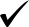 InitialI / We have read and understand the Notice of Warning below.I / We have read and understand the Photography and Video Consent statement below.I / We have read, understand and will abide by the terms and conditions in the Codes of Conduct (athlete, parents / guardians, volunteers) as found on www.neptuneswaterpolo.com 